Підстава: пункт 4-1 постанови Кабінету Міністрів України від 11 жовтня 2016 р. № 710 «Про ефективне використання державних коштів» Обґрунтування на виконання вимог Постанови КМУ від 11.10.2016 № 710:Враховуючи зазначене, замовник прийняв рішення стосовно застосування таких технічних та якісних характеристик предмета закупівлі:*Кількість послуг визначено з кількості засобів вимірювальної техніки та кількості одиниць вимірювання додаткових параметрів.Технічні та якісні характеристики предмета закупівлі (Технічна специфікація):  Послуги надаються відповідно до Закону України «Про метрологію та метрологічну діяльність» від 05.06.2014 № 1314-VII; та наказу Міністерства економічного розвитку і торгівлі України від 08.02.2016 № 193 «Про затвердження Порядку проведення повірки законодавчо регульованих засобів вимірювальної техніки, що перебувають в експлуатації, та оформлення її результатів»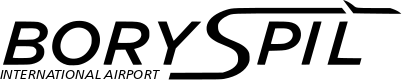 ДЕРЖАВНЕ ПІДПРИЄМСТВО«МІЖНАРОДНИЙ АЕРОПОРТ «БОРИСПІЛЬ» 08300, Україна, Київська обл., Бориспільський район, село Гора, вулиця Бориспіль -7, код 20572069, юридична особа/ суб'єкт господарювання, який здійснює діяльність в окремих сферах господарювання, зазначених у п. 4 ч.1 ст. 2 Закону України «Про публічні закупівлі»Обґрунтування технічних та якісних характеристик предмета закупівлі та очікуваної вартості предмета закупівліОбґрунтування технічних та якісних характеристик предмета закупівлі та очікуваної вартості предмета закупівліПункт КошторисуНазва предмета закупівлі із зазначенням коду за Єдиним закупівельним словникомОчікувана вартість предмета закупівлі згідно річного плану закупівельОчікувана вартість предмета закупівлі згідно ОГОЛОШЕННЯ про проведення відкритих торгівІдентифікатор процедури закупівліп. 36.05 (2023)Послуги з метрологічних робіт,  код ДК 021:2015 - 73430000-5 - Випробування та оцінювання 898 317,02 грн. з ПДВ748 597,52грн. без ПДВ UA-2023-09-22-011978-a1Обґрунтування технічних та якісних характеристик предмета закупівліВизначення потреби в закупівлі: Забезпечення виконання технологічних процесів та безперебійного функціонування структурних підрозділів ДП МА «Бориспіль». Виконання вимог Закону України «Про метрологію та метрологічну діяльність», Наказу від 08.02.2016 № 193 «Про затвердження Порядку проведення повірки законодавчо регульованих засобів вимірювальної техніки, що перебувають в експлуатації, та оформлення її результатів».Обґрунтування технічних та якісних характеристик предмета закупівлі: Якісні та технічні характеристики предмета закупівлі визначені з урахуванням реальних потреб підприємства та оптимального співвідношення ціни та якості.2Обґрунтування очікуваної вартості предмета закупівліОбґрунтування очікуваної вартості предмета закупівлі: Визначення очікуваної вартості предмета закупівлі обумовлено статистичним аналізом загальнодоступної інформації про ціну предмета закупівлі на підставі затвердженої центральним органом виконавчої влади, що забезпечує формування та реалізує державну політику у сфері публічних закупівель, примірної методики визначення очікуваної вартості предмета закупівлі, затвердженої наказом Міністерства розвитку економіки, торгівлі та сільського господарства України від 18.02.2020 № 275.Розрахунок очікуваної вартості предмета закупівлі здійснено відповідно до Положення «Про порядок визначення очікуваної вартості предмета закупівлі» від 17.05.2022 № 50-06-1.  В ДП МА «Бориспіль» використовується широкий перелік обладнання та приладів, які потребують періодичної повірки (калібрування), що значно обмежує коло потенційних постачальників, зокрема державними підприємствами, які мають можливість надавати весь необхідний перелік послуг. Засоби вимірювальної техніки мають різні міжповірочні (міжкалібрувальні) періоди, що унеможливлює використання попередніх договорів щодо надання послуг з повірки (калібрування) для визначення очікуваної вартості у зв’язку з відсутністю в них послуг, що відповідають поточним потребам. Враховуючи вищевикладені обставини очікувана вартість предмета закупівлі визначена на підставі єдиної отриманої цінової пропозиції від ДП «УКРМЕТРТЕСТСТАНДАРТ».Обґрунтування обсягів закупівлі: Обсяги визначено відповідно до очікуваної потреби.3Інша інформаціяСпосіб проведення моніторингу ринку Було проведено моніторинг ринку, направлено низку запитів підприємствам, що виконують відповідну послугу на наступні електронні пошти (скриншот № 1 та № 2 - додаються):  - ДП «УКРМЕТРТЕСТСТАНДАРТ» - ukrcsm@ukrcsm.kiev.ua;- ДП «КИЇВОБЛСТАНДАРТМЕТРОЛОГІЯ» - office@centr.bcdst.kiev.ua;- ДП «ЛЬВІВСТАНДАРТМЕТРОЛОГІЯ» - centr@semesta.lviv.ua;- ДП «ХАРКІВСТАНДАРТМЕТРОЛОГІЯ» - contact@mtl.kharkov.ua;- ДП «ДНІПРОСТАНДАРТМЕТРОЛОГІЯ» - dgcsms@dgcsms.dp.ua;- ДП «ІВАНО-ФРАНКІВСЬК-СТАНДАРТМЕТРОЛОГІЯ»- dcsms@if.ukrtel.net.Отримані пропозиції використані для проведення аналізу ринку. Також було враховано досвід попередніх закупівель ДП МА «Бориспіль»№ п/пКод ЗВТ за збірником норм часуНайменуванняпослугиТип ЗВТОдиницявиміруКількість*Кількість ЗВТКількістьодиницьвимір. додаткових параметрівІнші характеристики1234567891В01059Послуги з метрологічних робіт: Квадранти оптичніClinometer 80Послуга110Послуга надається без додаткових параметрів2В01071Послуги з метрологічних робіт: КурвіметриRT312MПослуга110Послуга надається без додаткових параметрів3В01292Послуги з метрологічних робіт: Кутомiр-ухиломiрПослуга110Послуга надається без додаткових параметрів4В01077Послуги з метрологічних робіт: Лiнiйки вимiрювальнi, метри брусковi та складнi (за одну шкалу)Послуга110Послуга надається без додаткових параметрів501093Послуги з метрологічних робіт: Метpоштокиусіх типівПослуга22220Послуга надається без додаткових параметрів601127Послуги з метрологічних робіт: Нiвелiри точнiBOSCH GOL26DПослуга110Послуга надається без додаткових параметрів7В01158Послуги з метрологічних робіт: Прилад для вимiрювання люфту керма автомобiлiвЛД-101Послуга110Послуга надається без додаткових параметрів8Розрах.Послуги з метрологічних робіт: Рулетка гiдрогеологiчна довжиною до 30 мПослуга110Послуга надається без додаткових параметрів9Розрах.Послуги з метрологічних робіт: Рулетка гiдрогеологiчна довжиною понад 30 мВРВТ-100Послуга110Послуга надається без додаткових параметрів10823149Послуги з метрологічних робіт: Рулетки вимiрювальнi металевi понад 20 м та з лотом кл.2; 3Послуга440Послуга надається без додаткових параметрів11В01195Послуги з метрологічних робіт: Свiтловiддалемiри лазернi ручнiGLM 80Послуга110Послуга надається без додаткових параметрів1202008Послуги з метрологічних робіт: Ваги автомобiльнi до 15 тСВ-10000Послуга110Послуга надається без додаткових параметрів1302013Послуги з метрологічних робіт: Ваги для статичного зважування  до 20 кгусіх типівПослуга440Послуга надається без додаткових параметрів1402014Послуги з метрологічних робіт: Ваги для статичного зважування понад 20 до 50 кгусіх типівПослуга660Послуга надається без додаткових параметрів1502015Послуги з метрологічних робіт: Ваги для статичного зважування понад 50 до 500 кгЕР20-101Послуга1801800Послуга надається без додаткових параметрів163502007Послуги з метрологічних робіт: Витрати повязані з проїздом виконавця до замовника та назад на виконання метрологічних робіт і послуг (за одну год. проїзду)ЕР20-101Послуга202Послуга надається як додатковий параметр173502006Послуги з метрологічних робіт: Організація робочого місця-налагодження робочого місця виконавців на місці проведення метрологічних робіт і послуг у замовника (за одну год.роботи)СВП-2000Послуга101Послуга надається як додатковий параметр1802016Послуги з метрологічних робіт: Ваги для статичного зважування понад  500 кгСВП-2000Послуга990Послуга надається без додаткових параметрів1902196Послуги з метрологічних робіт: Ваги лабораторнi електроннi загального призначення i еталоннiOhaus РА 114СПослуга330Послуга надається без додаткових параметрів2002053Послуги з метрологічних робіт: Динамометри робочi до 50 кНДПУПослуга110Послуга надається без додаткових параметрів213402017Послуги з метрологічних робіт: Юстування динамометрів робочих до 50 кНДПУПослуга101Послуга надається як додатковий параметр2202145Послуги з метрологічних робіт: Ваги крановi10ВК-РКПослуга110Послуга надається без додаткових параметрів2303012Послуги з метрологічних робіт: Витратомiри-лiчильники, витратомiри DN до 50 (проливний метод)VA2301Послуга110Послуга надається без додаткових параметрів2403012Послуги з метрологічних робіт: Витратомiри-лiчильники, витратомiри DN до 50 (проливний метод);SA-94/1Послуга110Послуга надається без додаткових параметрів2506038.1Послуги з метрологічних робіт: Теплообчислювачi, що мають вхiднi канали вiд двох перетворювачiв  температури та одного лiчильника (витратомiра-лiчильника) водиSA-94/1Послуга110Послуга надається без додаткових параметрів2606009Послуги з метрологічних робіт: Комплект термоперетворювачiв опору для вимiрювання рiзницi температуриSA-94/1Послуга110Послуга надається без додаткових параметрів2703012Послуги з метрологічних робіт: Витратомiри-лiчильники, витратомiри DN до 50 (проливний метод);SA-97/1Послуга110Послуга надається без додаткових параметрів2806038.1Послуги з метрологічних робіт: Теплообчислювачi, що мають вхiднi канали вiд двох перетворювачiв  температури та одного лiчильника (витратомiра-лiчильника) водиSA-97/1Послуга110Послуга надається без додаткових параметрів2906009Послуги з метрологічних робіт: Комплект термоперетворювачiв опору для вимiрювання рiзницi температуриSA-97/1Послуга110Послуга надається без додаткових параметрів3003012Послуги з метрологічних робіт: Витратомiри-лiчильники, витратомiри DN до 50 (проливний метод);СВТУ-10Послуга110Послуга надається без додаткових параметрів3106038.1Послуги з метрологічних робіт: Теплообчислювачi, що мають вхiднi канали вiд двох перетворювачiв  температури та одного лiчильника (витратомiра-лiчильника) водиСВТУ-10Послуга110Послуга надається без додаткових параметрів3206009Послуги з метрологічних робіт: Комплект термоперетворювачiв опору для вимiрювання рiзницi температуриСВТУ-10Послуга110Послуга надається без додаткових параметрів3303012Послуги з метрологічних робіт: Витратомiри-лiчильники, витратомiри DN до 50 (проливний метод);MulticalПослуга110Послуга надається без додаткових параметрів3406038.1Послуги з метрологічних робіт: Теплообчислювачi, що мають вхiднi канали вiд двох перетворювачiв  температури та одного лiчильника (витратомiра-лiчильника) водиMulticalПослуга110Послуга надається без додаткових параметрів3506009Послуги з метрологічних робіт: Комплект термоперетворювачiв опору для вимiрювання рiзницi температуриMulticalПослуга110Послуга надається без додаткових параметрів3603012Послуги з метрологічних робіт: Витратомiри-лiчильники, витратомiри DN до 50 (проливний метод);SA-97/1Послуга110Послуга надається без додаткових параметрів3706038.1Послуги з метрологічних робіт: Теплообчислювачi, що мають вхiднi канали вiд двох перетворювачiв  температури та одного лiчильника (витратомiра-лiчильника) водиSA-97/1Послуга110Послуга надається без додаткових параметрів3806009Послуги з метрологічних робіт: Комплект термоперетворювачiв опору для вимiрювання рiзницi температуриSA-97/1Послуга110Послуга надається без додаткових параметрів3903012Послуги з метрологічних робіт: Витратомiри-лiчильники, витратомiри DN до 50 (проливний метод);MulticalПослуга110Послуга надається без додаткових параметрів4006038.1Послуги з метрологічних робіт: Теплообчислювачi, що мають вхiднi канали вiд двох перетворювачiв  температури та одного лiчильника (витратомiра-лiчильника) водиMulticalПослуга110Послуга надається без додаткових параметрів4106009Послуги з метрологічних робіт: Комплект термоперетворювачiв опору для вимiрювання рiзницi температуриMulticalПослуга110Послуга надається без додаткових параметрів4203012Послуги з метрологічних робіт: Витратомiри-лiчильники, витратомiри DN до 50 (проливний метод);Ulrtaheat T550/UH50Послуга110Послуга надається без додаткових параметрів4306038.1Послуги з метрологічних робіт: Теплообчислювачi, що мають вхiднi канали вiд двох перетворювачiв  температури та одного лiчильника (витратомiра-лiчильника) водиUlrtaheat T550/UH50Послуга110Послуга надається без додаткових параметрів4406009Послуги з метрологічних робіт: Комплект термоперетворювачiв опору для вимiрювання рiзницi температуриUlrtaheat T550/UH50Послуга110Послуга надається без додаткових параметрів4503012Послуги з метрологічних робіт: Витратомiри-лiчильники, витратомiри DN до 50 (проливний метод);Supercal 531Послуга212Послуга надається з додатковими параметрами4606038.1Послуги з метрологічних робіт: Теплообчислювачi, що мають вхiднi канали вiд двох перетворювачiв  температури та одного лiчильника (витратомiра-лiчильника) водиSupercal 531Послуга110Послуга надається без додаткових параметрів476038.3Послуги з метрологічних робіт: Теплообчислювачi- за кожний додатковий  канал вiд  лiчильника  води;Supercal 531Послуга110Послуга надається без додаткових параметрів4806009Послуги з метрологічних робіт: Комплект термоперетворювачiв опору для вимiрювання рiзницi температуриSupercal 531Послуга110Послуга надається без додаткових параметрів4903014Послуги з метрологічних робіт: Водолiчильники крильчастi DN15...20. Горизонтального розмiщення при одночаснiй повiрцi - до 6 одиницьусіх типівПослуга990Послуга надається без додаткових параметрів5003015Послуги з метрологічних робіт: Водолiчильники крильчастi з DN бiльше 20B.Meters GMDXПослуга110Послуга надається без додаткових параметрів5103016Послуги з метрологічних робіт: Водолiчильники турбiннi DN до 50MWN-50Послуга770Послуга надається без додаткових параметрів5203025Послуги з метрологічних робіт: Колонки паливоpоздавальнi для рiдкого палива (за перший вимiрювач об'єму)«NOVA»Послуга10100Послуга надається без додаткових параметрів5303025.2Послуги з метрологічних робіт: Колонки паливоpоздавальнi для рiдкого палива за кожний наступний вимiрювач об'єму«NOVA»Послуга11011Послуга надається як додатковий параметр54834035Послуги з метрологічних робіт: Мiрники технiчнi до 50 лусіх типівПослуга880Послуга надається без додаткових параметрів5503067Послуги з метрологічних робіт: Рівнеміри робочі(на місці експлуатації)УУС-01Послуга330Послуга надається без додаткових параметрів56Послуги з метрологічних робіт: Витрати, пов'язані з проїздом виконавця  до замовника та назад на виконання метрологічних робіт і послуг  Послуга101Послуга надається як додатковий параметр5703088Послуги з метрологічних робіт: Водолiчильники крильчастi з iмпульсним виходом DN 15...50усіх типівПослуга440Послуга надається без додаткових параметрів5803090Послуги з метрологічних робіт: Водолiчильники турбiннi DN 65 ... 80усіх типівПослуга880Послуга надається без додаткових параметрів5903091Послуги з метрологічних робіт: Водолiчильники турбiннi DN бiльше 80усіх типівПослуга550Послуга надається без додаткових параметрів6003092Послуги з метрологічних робіт: Водолiчильники турбiннi з iмпульсним виходом DN 50MWN130 50-NKПослуга220Послуга надається без додаткових параметрів6103093Послуги з метрологічних робіт: Водолiчильники турбiннi з iмпульсним виходом DN 65 ... 80 (Водолiчильники турбiннi DN 65 ... 80)MW 130-80NKПослуга110Послуга надається без додаткових параметрів6203095Послуги з метрологічних робіт: Витратомiри-лiчильники, витратомiри DN 65...80 (проливний метод)МКА 2290 А1Послуга220Послуга надається без додаткових параметрів632403014Послуги з метрологічних робіт: Регулювання витратомірів-лічильників DN 65...80МКА 2290 А1Послуга202Послуга надається як додатковий параметр6404002Послуги з метрологічних робіт: Сфiгмоманометри механiчнiусіх типівПослуга31310Послуга надається без додаткових параметрів6504014Послуги з метрологічних робіт: Манометри, вакуумметри кл. 0,6; 1,0MSA AUERПослуга40400Послуга надається без додаткових параметрів6604017Послуги з метрологічних робіт: Манометри до 60 МПа, вакуумметри робочiПослуга6546540Послуга надається без додаткових параметрів673903012Послуги з метрологічних робіт: Витрати, пов'язані з проїздом виконавця  до замовника та назад на виконання метрологічних робіт і послуг  (за одну год.проїзду)Послуга404Послуга надається як додатковий параметр6804024Послуги з метрологічних робіт: Напоромiри, тягомiри, тягонапоромiриТНМППослуга880Послуга надається без додаткових параметрів6904035Послуги з метрологічних робіт: Манометри, мановакуумметри цифровi робочiS2599 AfrisoПослуга110Послуга надається без додаткових параметрів7004024Послуги з метрологічних робіт: Мановакуумметри рiдиннi робочiПослуга550Послуга надається без додаткових параметрів7104043Послуги з метрологічних робіт: Манометри кисневi робочiПослуга14140Послуга надається без додаткових параметрів7205004Послуги з метрологічних робіт: Аналiзатори для контролю викидiв компонентiв-для одного каналу чи компонентаЕТТ-008.70;MGT-5Послуга220Послуга надається без додаткових параметрів7305004.2Послуги з метрологічних робіт: Аналiзатори для контролю викидiв компонентiв-додатково за кожен канал чи компонентЕТТ-008.70;MGT-5Послуга505Послуга надається як додатковий параметр7405006Послуги з метрологічних робіт: Аналiзатори концентрацiї компонентiв у рiдинах та твердих матерiалахCulligan WP91-CL; Culligan S507Послуга220Послуга надається без додаткових параметрів7505007Послуги з метрологічних робіт: Аналiзатори парiв спиртуDrager 5510Послуга660Послуга надається без додаткових параметрів7605026Послуги з метрологічних робіт: Газоаналiзатори, сигналiзатори стацiонарнi автоматичнi - за один канал (датчик)GX-4;Варта 1-03.14Послуга10100Послуга надається без додаткових параметрів7705026.2Послуги з метрологічних робіт: Аналiзатори для контролю викидiв компонентiв-додатково за кожен канал чи компонентGX-4;Варта 1-03.14Послуга44044Послуга надається як додатковий параметр7805026Послуги з метрологічних робіт: Газоаналiзатори, сигналiзатори стацiонарнi автоматичнi - за один канал (датчик)Варта 1-03.14Послуга110Послуга надається без додаткових параметрів7905026.2Послуги з метрологічних робіт: Аналiзатори для контролю викидiв компонентiв-додатково за кожен канал чи компонентВарта 1-03.14Послуга13013Послуга надається як додатковий параметр8005026Послуги з метрологічних робіт: Газоаналiзатори, сигналiзатори стацiонарнi автоматичнi - за один канал (датчик)Дозор-СПослуга550Послуга надається без додаткових параметрів8105026.2Послуги з метрологічних робіт: Газоаналiзатори, сигналiзатори стацiонарнi автоматичнi -додатково за кожний канал (датчик)Дозор-СПослуга505Послуга надається як додатковий параметр821205001Послуги з метрологічних робіт: Градуювання аналізаторів концентрації компонентів у газових,рідких,твердих та сипучих середовищах (на один компонент або один канал)Дозор-СПослуга505Послуга надається як додатковий параметр8305032Послуги з метрологічних робіт: Iономiри та рН-метpи лабораторнiEtatron D.S.Послуга110Послуга надається без додаткових параметрів8405030Послуги з метрологічних робіт: Електроди для потенцiометричних вимiрюваньEtatron D.S.Послуга101Послуга надається як додатковий параметр8505053Послуги з метрологічних робіт: Шахтнi та iншi сигналiзатори i аналiзатори горючих газiв переноснi, шахтнi iнтерферометриСТХ-17Послуга110Послуга надається без додаткових параметрів8605004Послуги з метрологічних робіт: Аналiзатори для контролю викидiв компонентiв-для одного каналу чи компонентаВарта 5-03Послуга550Послуга надається без додаткових параметрів8706035Послуги з метрологічних робіт: Гігрометри психрометричніВИТ-2Послуга550Послуга надається без додаткових параметрів8806042Послуги з метрологічних робіт: Термометри манометричнi та бiметалевi, показуючi та регулюючi вiд 0 до 300 °CТБ-100Послуга99990Послуга надається без додаткових параметрів8906046Послуги з метрологічних робіт: Термометри склянi вiд 0 до 300 °С та вищеТТЖ-МПослуга63630Послуга надається без додаткових параметрів90В06054Послуги з метрологічних робіт: Термометри цифровіTHWD-2Послуга220Послуга надається без додаткових параметрів91824084Послуги з метрологічних робіт: Термометри цифровіВРВТ-100Послуга110Послуга надається без додаткових параметрів9207041Послуги з метрологічних робіт: Системний таймер часових інтервалівИВПР-203Послуга110Послуга надається без додаткових параметрів93В08015Послуги з метрологічних робіт: Блоки конденсаторів на 4 частотахР5069Послуга110Послуга надається без додаткових параметрів9408034Послуги з метрологічних робіт: ВольтампеpфазометpиВАФ-85-М1Послуга110Послуга надається без додаткових параметрів9508081Послуги з метрологічних робіт: Лiчильники електричної активної та реактивної енергiй iндукцiйнi трифазнi кл.т. 2,0...3,0 СА4-195;СА4-5001Послуга330Послуга надається без додаткових параметрів962508011Послуги з метрологічних робіт: Профілактика та регулювання лічильників електричної енергії індукційних трифазних СА4У-И672,СР3У-И673 та аналогічнихСА4-195;СА4-5001Послуга303Послуга надається як додатковий параметр9708104Послуги з метрологічних робіт: Мегаомметри понад 1000 ВЭСО202/2ГПослуга990Послуга надається без додаткових параметрів9808105Послуги з метрологічних робіт: Мегаомметри до 1000 ВФ4102;АРРА-605Послуга330Послуга надається без додаткових параметрів9908157Послуги з метрологічних робіт: Омметри, мiлiомметри, мiкроомметриМ-416;М372;ЭС0212Послуга770Послуга надається без додаткових параметрів10008258*3пПослуги з метрологічних робіт: Вимiрювачi параметрiв електричної мережi та кiл електроживлення постiйного/змiнного струму (за один параметр)PU 186Послуга313Послуга надається з додатковими параметрами10108258*4пПослуги з метрологічних робіт: Вимiрювачi параметрiв електричної мережi та кiл електроживлення постiйного/змiнного струму (за один параметр)FLUKE 1520Послуга414Послуга надається з додатковими параметрами10208258*4пПослуги з метрологічних робіт: Вимiрювачi параметрiв електричної мережi та кiл електроживлення постiйного/змiнного струму (за один параметр)FLUKE 1520Послуга414Послуга надається з додатковими параметрами10308258*5Послуги з метрологічних робіт: Вимiрювачi параметрiв електричної мережi та кiл електроживлення постiйного/змiнного струму (за один параметр)UNILAP 100XEПослуга515Послуга надається з додатковими параметрами10408258*6Послуги з метрологічних робіт: Вимiрювачi параметрiв електричної мережi та кiл електроживлення постiйного/змiнного струму (за один параметр)Saturn100Послуга616Послуга надається з додатковими параметрами10508258*7Послуги з метрологічних робіт: Вимiрювачi параметрiв електричної мережi та кiл електроживлення постiйного/змiнного струму (за один параметр)ANALYST 2050Послуга717Послуга надається з додатковими параметрами10608259*2Послуги з метрологічних робіт: Клiщi струмовимiрювальнi цифровi (за один параметр)Е321Послуга12612Послуга надається з додатковими параметрами10708259*4Послуги з метрологічних робіт: Клiщi струмовимiрювальнi цифровi (за один параметр)СНВ-37;UT202;К4570\2ЦПослуга12312Послуга надається з додатковими параметрами10808270Послуги з метрологічних робіт: Прилад вимiрювальний багатофункцiональний цифровийЕР180Послуга220Послуга надається без додаткових параметрів109В08275Послуги з метрологічних робіт: Пристрiй для проведення вхiдного контролю сповiщувачiв пожежнихПВК-1Послуга110Послуга надається без додаткових параметрів11008293Послуги з метрологічних робіт: Конденсатор високовольтнийР5023Послуга110Послуга надається без додаткових параметрів111Розрах.Послуги з метрологічних робіт: Трансформатори напруги індуктивні однодіапазонні класу напруг 110кВ (Трансформатор напруги (110/0.1кВ))JSQX2-126Послуга660Послуга надається без додаткових параметрів112Розрах.Послуги з метрологічних робіт: Трансформатори струму однодіапазонні класу напруг 110кВ (Трансформатор струму (300/5 110кВ))NGCT1-I/LR-126Послуга660Послуга надається без додаткових параметрів113Розрах.Послуги з метрологічних робіт: Трансформатори струму високовольтнi (Трансформатор струму (400/5 ))ТОЛУ-10Послуга660Послуга надається без додаткових параметрів11408353Послуги з метрологічних робіт: Лiчильники активної або реактивної електричної енергiї трифазнi електроннi багатотарифнi багатофункцiональнi кл.т. 1,0...2,0 (А, В)Енергія 9Послуга110Послуга надається без додаткових параметрів11508353Послуги з метрологічних робіт: Лiчильники активної та реактивної електричної енергiї трифазнi електроннi багатотарифнi багатофункцiональнi кл.т. 1,0...2,0 (А, В)ZMD410CT44.0007.S3Послуга12120Послуга надається без додаткових параметрів11608353Послуги з метрологічних робіт: Лiчильники активної та реактивної електричної енергiї трифазнi електроннi багатотарифнi багатофункцiональнi кл.т. 1,0...2,0 (А, В)ZMD310CR44.0007.c2Послуга22220Послуга надається без додаткових параметрів11708357Послуги з метрологічних робіт: Лiчильники активної та реактивної електричної енергiї трифазнi електроннi багатотарифнi багатофункцiональнi кл.т. 0,2S…0,5S(C)ZMD405CR44.0007.C2Послуга11110Послуга надається без додаткових параметрів118Послуги з метрологічних робіт: Відрядження Послуга330Послуга надається без додаткових параметрів1192508027Послуги з метрологічних робіт: Витрати, пов'язанi з проїздом виконавця  до замовника та назад на виконання метрологiчних робiт i послуг  (за одну год. проїзду)Послуга12120Послуга надається без додаткових параметрів1202508028Послуги з метрологічних робіт: Органiзацiя робочого мiсця - налагодження робочого мiсця виконавцiв на мiсцi проведення метрологiчних робiт i послуг у замовника (за одну годину роботи)Послуга12120Послуга надається без додаткових параметрів1212508032Послуги з метрологічних робіт: Регламентнi роботи, технiчне обслуговання та пiдготовка обладнання до та пiсля транспортування (за 1 год. роботи)Послуга660Послуга надається без додаткових параметрів12208369Послуги з метрологічних робіт: МегомметриM5000А;FLUKE-1550ВПослуга220Послуга надається без додаткових параметрів12309002Послуги з метрологічних робіт: Аналiзатори низькочастотних сигналiвПИТ-801Послуга110Послуга надається без додаткових параметрів12409040Послуги з метрологічних робіт: Ватметри поглинаємої потужностi на НВЧModel 43Послуга110Послуга надається без додаткових параметрів12509264Послуги з метрологічних робіт: Електрокардiографи трьохканальнiусіх типівПослуга330Послуга надається без додаткових параметрів12609187Послуги з метрологічних робіт: КардiодефiбриляторD500;Lifepak 1000Послуга220Послуга надається без додаткових параметрів12709040Послуги з метрологічних робіт: Ватметр поглинаємої потужностi (поелементний метод)Model 4391АПослуга110Послуга надається без додаткових параметрів12809205Послуги з метрологічних робіт: Аналiзатори спектру до 3 ГГцAgilent8920;LMR Master S412E AnritsuПослуга220Послуга надається без додаткових параметрів12909217Послуги з метрологічних робіт: Осцилографи цифровi багатофункцiональнi 4-х канальнiTDS 320 TektzonixПослуга110Послуга надається без додаткових параметрів13009218Послуги з метрологічних робіт: Осцилографи промисловiFLUKE-190-102Послуга110Послуга надається без додаткових параметрів13109235Послуги з метрологічних робіт: Ватметри закордонного виробництва в дiапазонi частот до 18 ГГцЕ4418ВПослуга110Послуга надається без додаткових параметрів132В02091Послуги з метрологічних робіт: Мотор-тестерMOT-240Послуга110Послуга надається без додаткових параметрів133В02118Послуги з метрологічних робіт: Стенд регулювання свiтла фарMotex-7535Послуга110Послуга надається без додаткових параметрів13410001Послуги з метрологічних робіт: Аналiзатори частотнi в дiапазонi вiд 2 до 20000 Гц4435Послуга110Послуга надається без додаткових параметрів13510016Послуги з метрологічних робіт: Мiкрофони вимiрювальнi звукового тиску вiльного поля4184Послуга110Послуга надається без додаткових параметрів13610027Послуги з метрологічних робіт: Шумомiри кл. 2, 3testo815Послуга110Послуга надається без додаткових параметрів13711024Послуги з метрологічних робіт: ДимомiриMDO2-LONПослуга110Послуга надається без додаткових параметрів13811071Послуги з метрологічних робіт: Спектрофотометри ультрафiолетової видимої та ближньої iнфрачервоної частини спектру (UV-VIS-NIR)КФК-3-01Послуга330Послуга надається без додаткових параметрів139837031Послуги з метрологічних робіт: Фотометр цифровийDE 3350;EVM-205;AMS-205Послуга550Послуга надається без додаткових параметрів140837031Послуги з метрологічних робіт: Фотометр цифровийЕКОТЕНЗОР-03Послуга220Послуга надається без додаткових параметрів141837031Послуги з метрологічних робіт: Фотометр цифровийТЕС 0693Послуга110Послуга надається без додаткових параметрів14211105Послуги з метрологічних робіт: Рефрактометри портативніHR901Послуга220Послуга надається без додаткових параметрів14312012Послуги з метрологічних робіт: ДозиметриДРГ-01Т1Послуга110Послуга надається без додаткових параметрів14412015Послуги з метрологічних робіт: ДозиметриРМ-1203Послуга110Послуга надається без додаткових параметрів14512012Послуги з метрологічних робіт: ДозиметриДКР-АТ1103МПослуга110Послуга надається без додаткових параметрів14612017Послуги з метрологічних робіт: Дозиметри iндивiдуальнi (за одиницю)ІД-1Послуга50550Послуга надається з додатковими параметрами14712017Послуги з метрологічних робіт: Дозиметри iндивiдуальнi (за одиницю)ДП-22ВПослуга1002100Послуга надається з додатковими параметрами14812017Послуги з метрологічних робіт: Дозиметри iндивiдуальнi (за одиницю)ДП-24Послуга10210Послуга надається з додатковими параметрами14912018Послуги з метрологічних робіт: Радiометри"Припять"Послуга110Послуга надається без додаткових параметрів15012039Послуги з метрологічних робіт: РентгенометриДП-5ВПослуга990Послуга надається без додаткових параметрів15112050Послуги з метрологічних робіт: Радiометри-дозиметри (за один блок детектування)МКС-УПослуга880Послуга надається без додаткових параметрів